DZIEŃ DOBRY WSZYSTKIE STARSZAKI!                                          MAM NADZIEJĘ, ŻE JESTEŚCIE ZDROWI I W DOBRYM NASTROJU?!Jak zapewne pamiętacie, w tym tygodniu rozmawiamy o naszym zdrowiu.Oprócz sprawności fizycznej, nasze zdrowie zależy od tego co jemy i pijemy.                                                  Wiemy, jakie pokarmy i napoje są zdrowe.                                                           Dzisiaj porozmawiamy o sokach.Popatrz, jak powstaje sok.Opowiedz o tym, wykorzystując elementy historyjki.Ułóż je w odpowiedniej kolejnośći. Pamiętaj o używaniu zwrotów: najpierwpotem, następnie, później… Tak powstaje sok jabłkowy. Czy ty znasz inne rodzaje soków? Wymień je.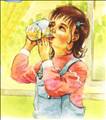 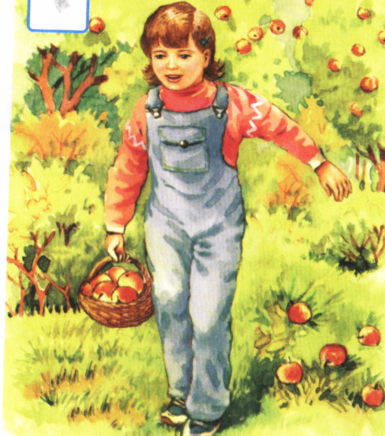 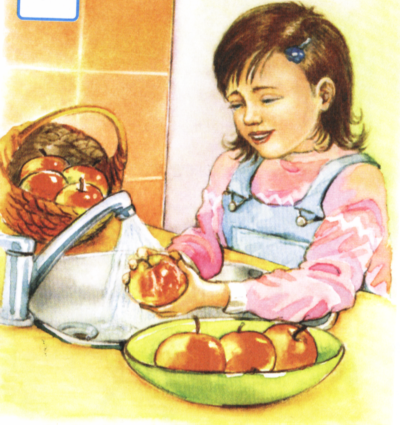 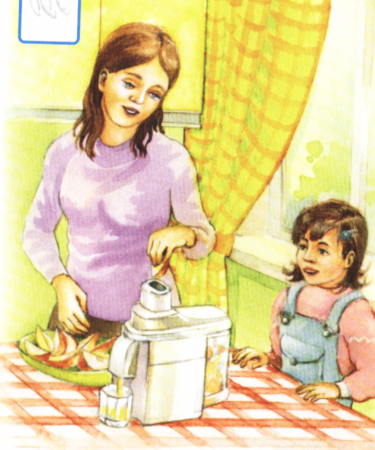 Kiedy już znasz kolejność powstawania soku, wykonaj samodzielnie zadanie w KARTACH PRACY NA STR. 78.Czy wiesz, co należy zrobić z owocami na samym początku? PAMIĘTAJ, ABY ZAWSZE JE UMYĆ! Wykonaj też zadanie nr 2 i zadanie nr 3 na str.75Picie świeżych i naturalnych soków jest sdrowe.                                                         A ty, oprócz picia soków, co lubisz jeść?  Narysuj! 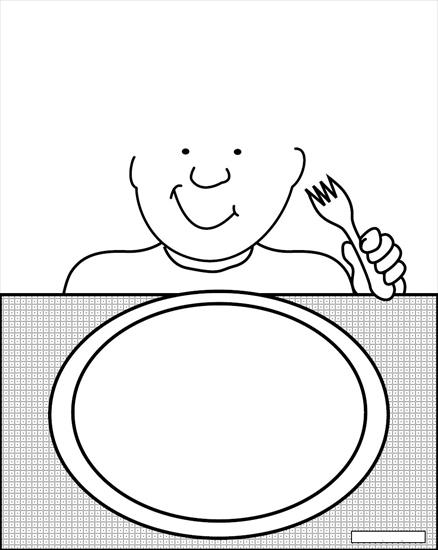 Jeżeli teraz jest pora śniadania, to wykonaj wspólnie z kimś starszym wspaniałą, zdrową kanapkę.  POCHWAL SIĘ NIĄ!                                     Oto kilka podpowiedzi!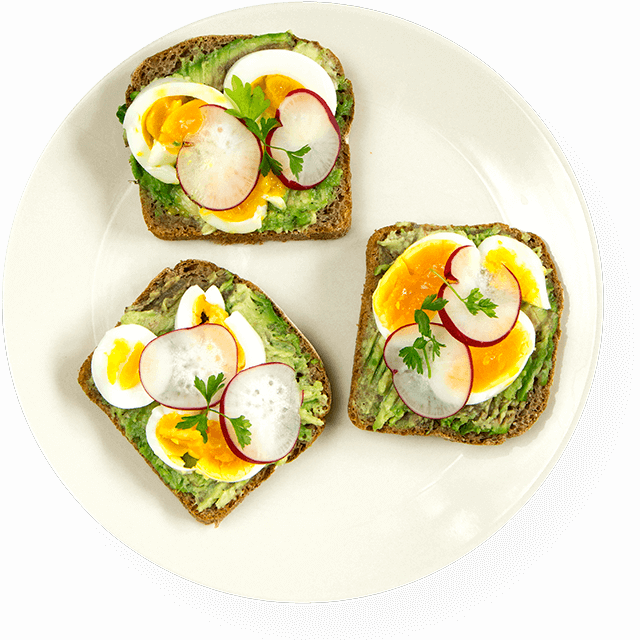 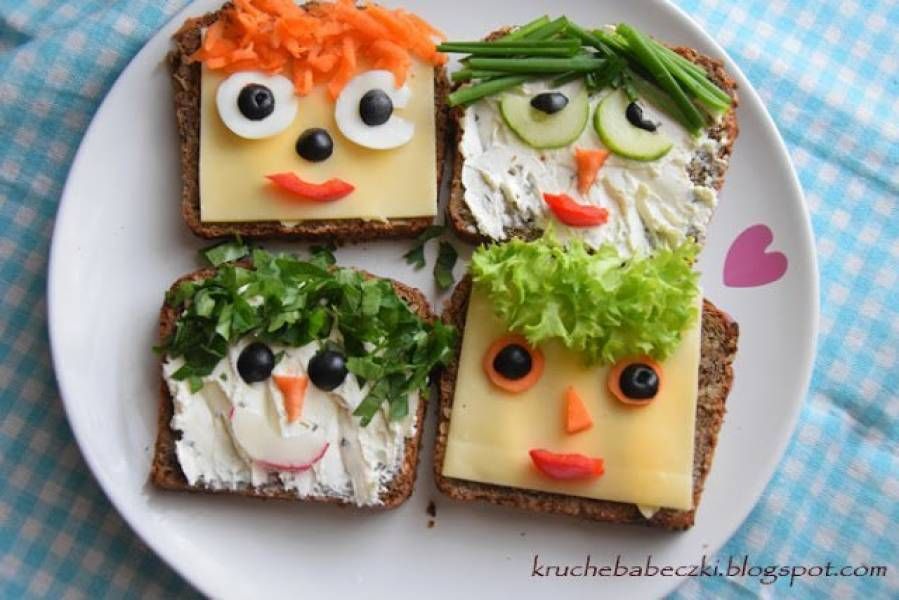 POTEM WYKONAJ BARDZO PROSTE ZADANIE. Znasz różne soki owocowe, a jakie znasz owoce? Wymień je. Pokoloruj wszystkie owoce na obrazku. 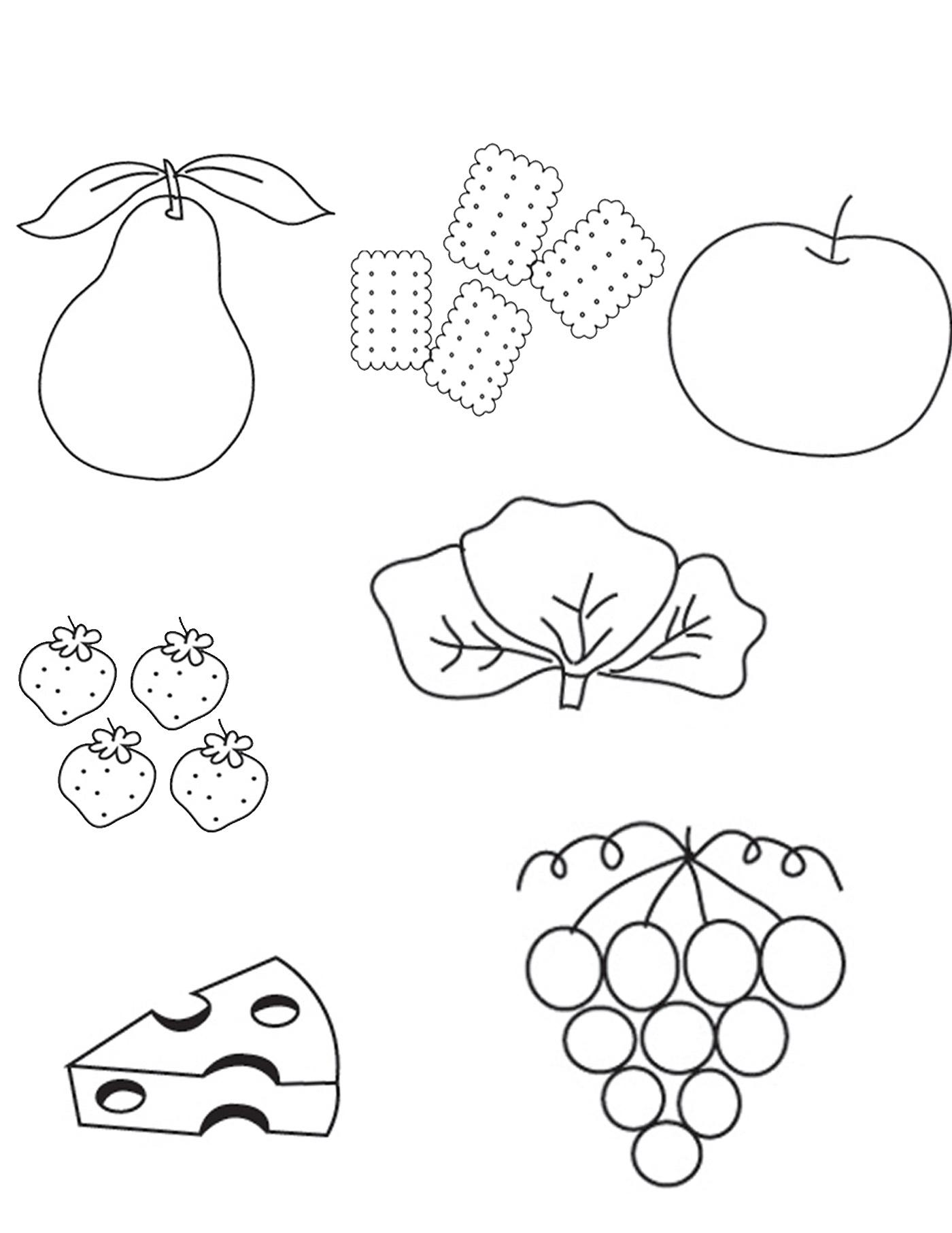 ZADANIA DODATKOWE! Zlóż w całość owoce! Naklej je na kartkę,pokoloruj, nazwij.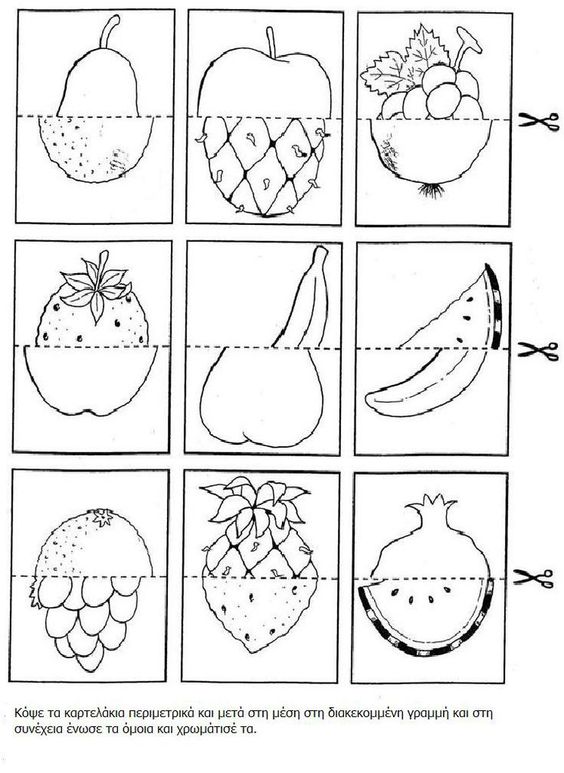 Pamiętasz kolory w j. angielskim Pokoloruj zgodnie z kodem. Powodzenia!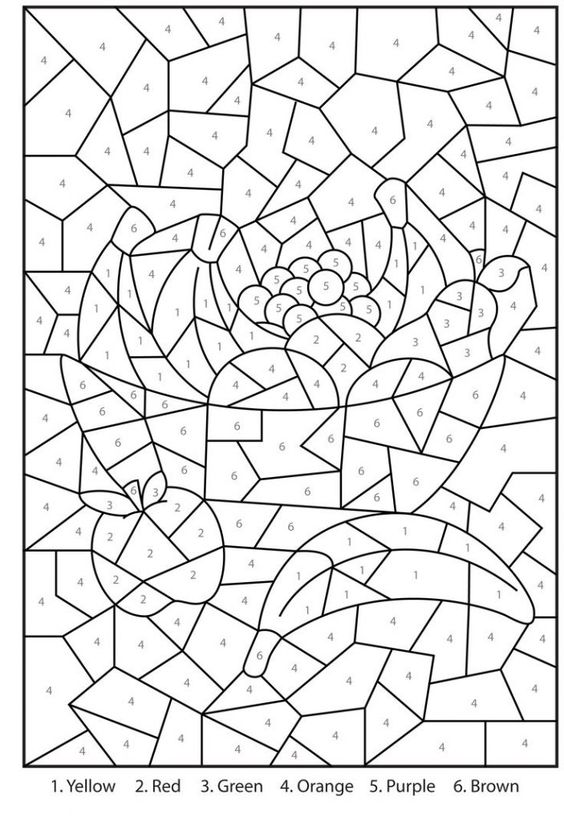 